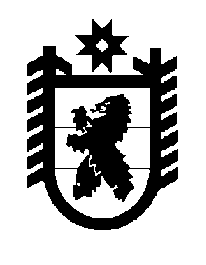 Российская Федерация Республика Карелия    ПРАВИТЕЛЬСТВО РЕСПУБЛИКИ КАРЕЛИЯРАСПОРЯЖЕНИЕот  2 июня 2015 года № 360р-Пг. Петрозаводск Одобрить и подписать Соглашение о социально-экономическом партнерстве между Правительством Республики Карелия, Федеральным государственным унитарным предприятием «Росморпорт» и Обществом с ограниченной ответственностью «Онежский судостроительно-судоремонтный завод».           ГлаваРеспублики  Карелия                                                             А.П. Худилайнен